ПРОТОКОЛ № 17Комиссии по контролю за установкой рекламных конструкций на территории Каргасокского района18 июня 2015 года                                                                                                   с. КаргасокПовестка дня: Направление предписаний о демонтаже рекламных конструкций.1 ВОПРОСДокладывает: Протазова Ю.А.Рабочей группой комиссии по контролю за установкой рекламных конструкций на территории Каргасокского района проведена выездная проверка с целью обследования рекламных конструкций в с. Каргасок. Выявлены рекламные конструкции, не имеющие разрешения на установку рекламных конструкций, которые подлежат демонтажу:Рекламная конструкция «ТАКСИ ЭКСПРЕСС, Каргасок-Парабель-Томск, Доставка по городу, билеты, 8-913-878-44-84, 8-923-424-55-55», размещенная на здании магазина «Орловский» по адресу: Томская область, с. Каргасок, ул. Светлая, 2а. Собственником рекламной конструкции является индивидуальный предприниматель Тереньтьев Д.И. (имеется письменное подтверждение собственника здания, на котором расположена рекламная конструкция - ИП Орловской А.И.)Рекламная конструкция «Такси «Удача», нам всегда нужна УДАЧА, только так, а не иначе! 2-15-15, 8-913-110-15-95, круглосуточно», размещенная на здании магазин «Автозапчасти» по адресу: Томская область, с. Каргасок, ул. Лесная, 4а. Собственником рекламной конструкции является Аранжин И.А.Рекламная конструкция «Газпром газораспределение Томск. Все услуги по газификации вашего дома, выдача технических условий, разработка проекта газификации, поставка и монтаж газового оборудования, техническое и аварийное обслуживание, С нами удобно и безопасно! с. Каргасок, ул. Лесная, 1 тел. 8 (38253) 2-39-00», размещенная на здании по адресу: Томская область, с. Каргасок, ул. Лесная,1. Собственником рекламной конструкции является ООО «Газпром газораспределение Томск».Рекламная конструкция «Магазин ФАКЕЛ. Любое газовое оборудование ведущих производителей и комплектующие в наличии и под заказ. Телефон магазина в Каргаске 8-962-786-99-65. Газовые котлы BAXI. Совершенство отопления для вашего комфорта», размещенная на здании по адресу: Томская область, с. Каргасок, ул. Лесная, 1. Собственником рекламной конструкции является ООО «Факел».Фотографии рекламных конструкций, установленных без разрешения на установку рекламных конструкций, к протоколу прилагаются.РешениеНаправить предписания о демонтаже рекламных конструкций собственникам рекламных конструкций по следующим адресам:Томская область, с. Каргасок, ул. Дорожников, 18, индивидуальному предпринимателю Терентьеву Д.И.Томская область, с. Каргасок, ул. Советская, 66, Аранжину И.А.Томская область, г. Томск проспект Фрунзе д. 55, ООО «Газпром газораспределение Томск»;Томская область, г. Томск, проспект Фрунзе, 170а, ООО «Факел».Председатель комиссии                                                                                    Бударина Н.Н.Секретарь комиссии                                                                                       Протазова Ю.А.                                                                                                                            Бухарин Н.И.Рублева В.А.                                                                                                                        Тимохин В.В.Солодовников А.А.Приложение к протоколу от 17.06.2015 № 17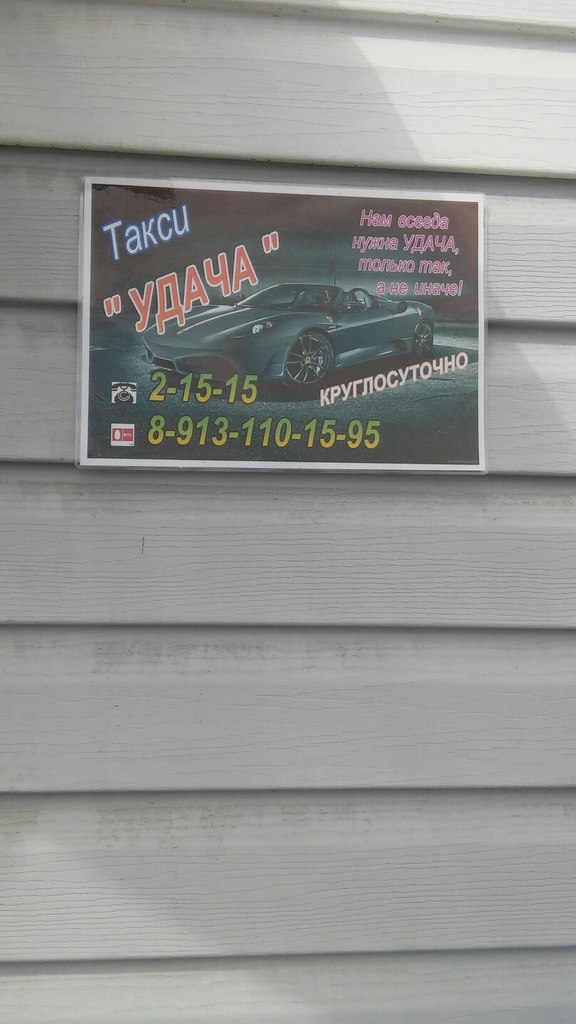 с. Каргасок, ул. Лесная, 4а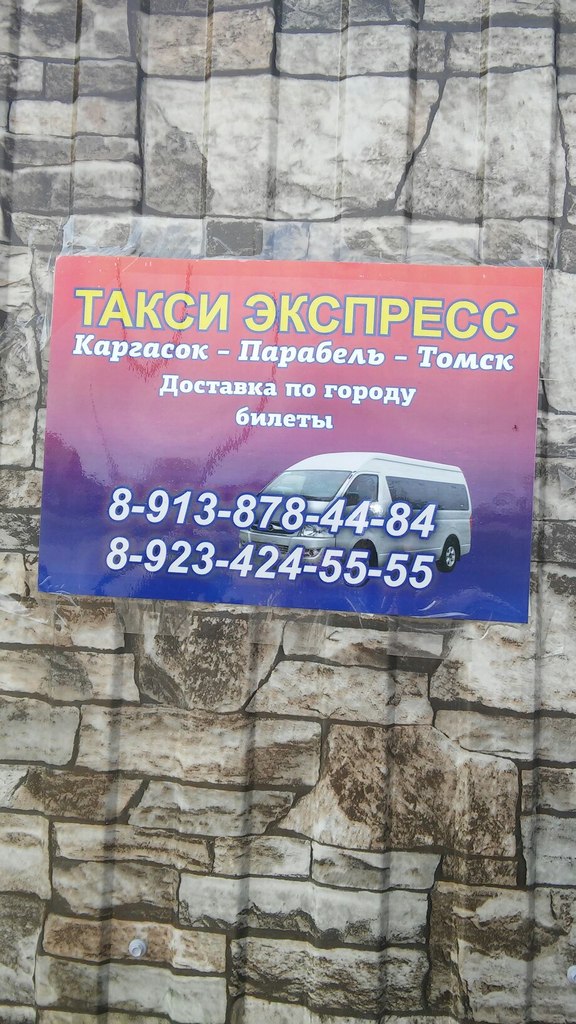 с. Каргасок, ул. Советская, 2а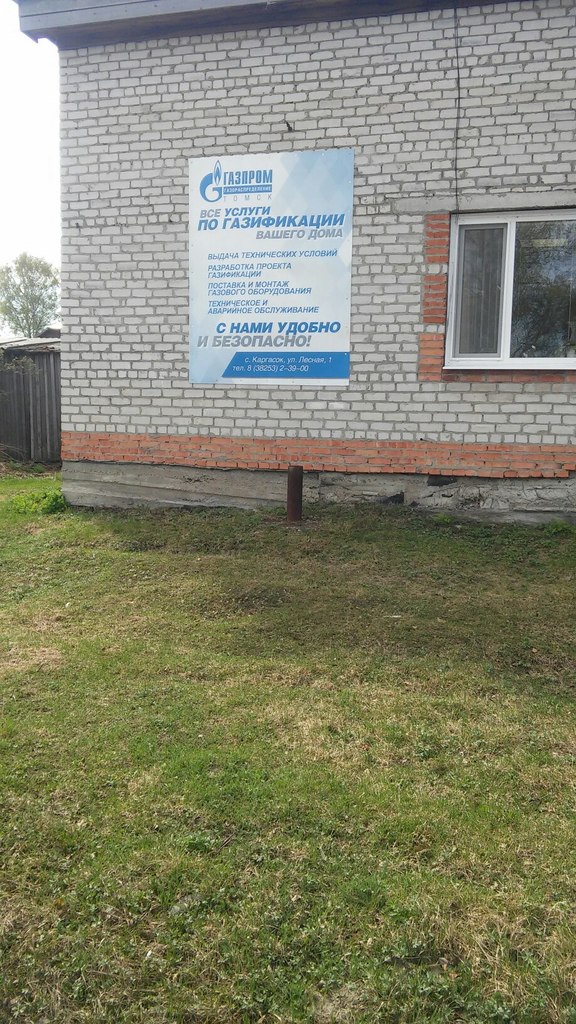 
с. Каргасок, ул. Лесная, 1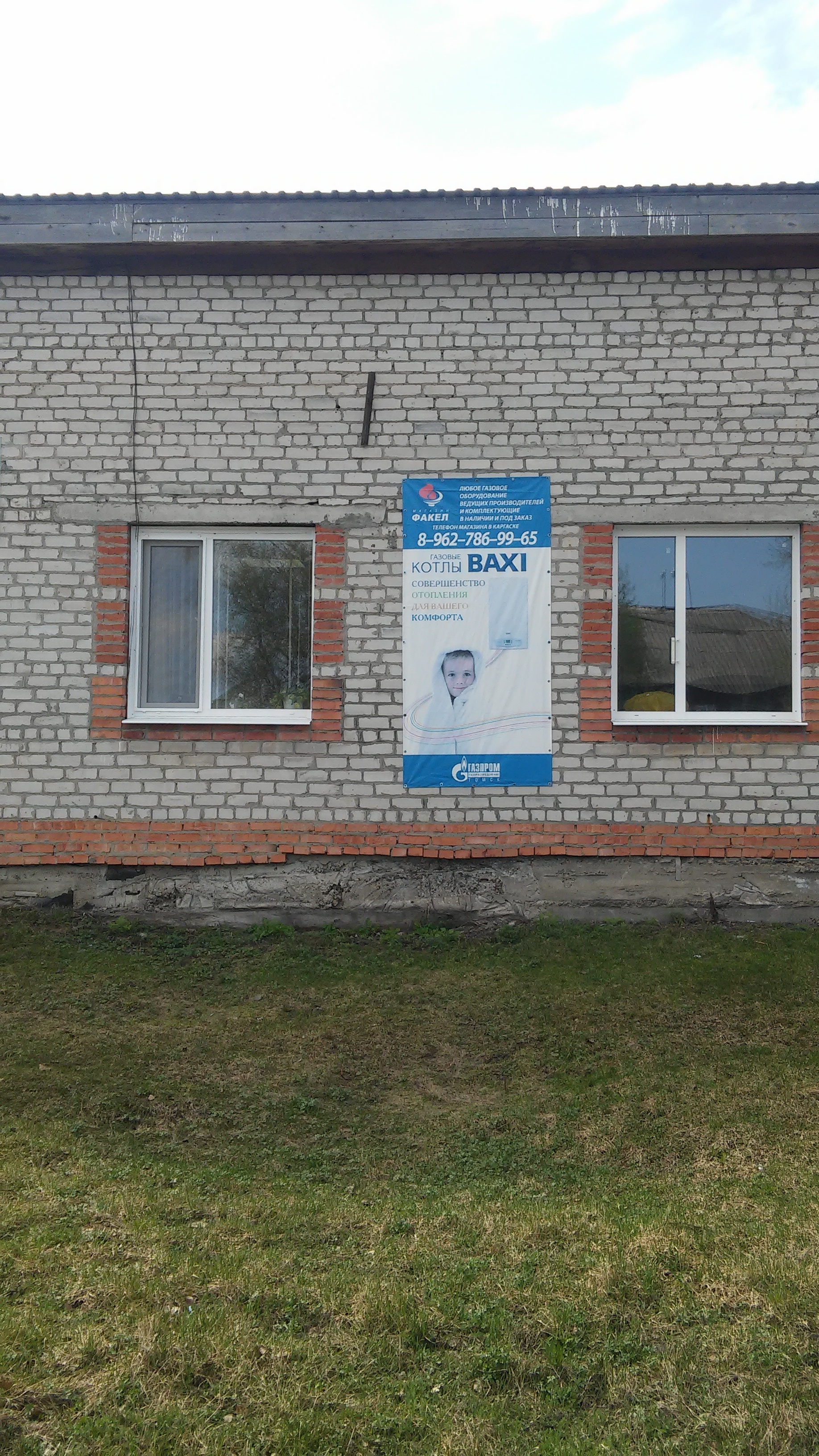 с. Каргасок, ул. Лесная, 1Председатель:Секретарь:Присутствуют:Бударина Н.Н.Протазова Ю.А.Бухарин Н.И., Тимохин В.В.,Рублева В.А., Солодовников А.А.